Росреестр предоставляет услуги в полном объеме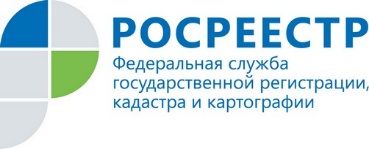 Управление Росреестра по Ярославской области продолжает оказывать государственные услуги, с соблюдением установленных законом сроков. В период с 24.08.2020 по 31.08.2020 в Управление поступило 5402 заявления на осуществление учетно-регистрационных действий. Из них 1428 заявлений поступило в электронном виде. На государственный кадастровый учет поступило 912 заявлений, 350 заявлений поступило на проведение единой процедуры, на государственную регистрацию - 4140 заявлений, также поступило 310 заявлений на регистрацию ипотеки. В рамках предоставления сведений, содержащихся в Едином государственном реестре недвижимости, обработано в виде выписок о содержании правоустанавливающих документов 310 запросов, в виде копий документов 114 запросов.В целях соблюдения мер по предупреждению коронавирусной инфекции, Управление рекомендует обращаться за оказанием государственных услуг в электронном виде через сайт Росреестра или почтовым отправлением в порядке, установленном 218-ФЗ.